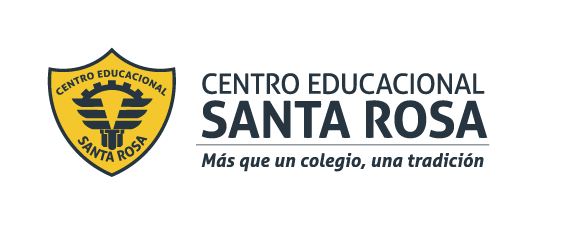 CENTRO EDUCACIONAL SANTA ROSA UNIDAD TÉCNICA – PEDAGÓGICADepartamento de HistoriaRespeto – Responsabilidad – Resilencia – Tolerancia Instrucciones: Responda cada uno de los ítems que se presentarán en la guía de estudios. Puedes responder en tu cuaderno y si presentas dudas comunícate con tu profesor de asignatura al siguiente correo: historiacestarosa@gmail.com.Puedes consultar en el texto de estudio de la asignatura de Historia cuarto medio 2020: https://educrea.cl/wp-content/uploads/2015/04/Historia_IV_medio_2014-web.pdfConceptos claves: •Poder Judicial.Complete con la información que corresponda.Poder judicial.Instituciones pertenecientes al poder judicial y su jerarquización.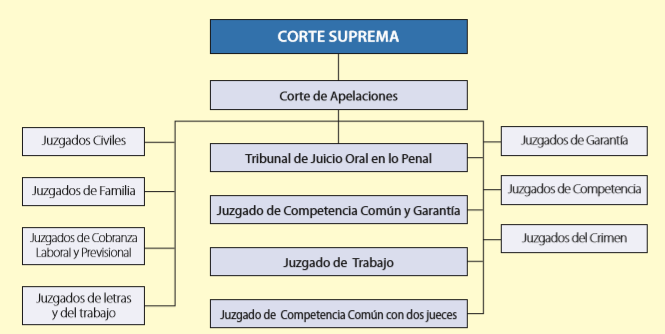 La Corte Suprema Es el tribunal supremo de la República, integrado por 21 miembros denominados ministros, designados por el presidente de la República con el acuerdo del Senado, de una lista de cinco personas que propone la propia Corte. Estos 21 ministros eligen a un Presidente que dura dos años. Le corresponde la superintendencia directiva, correccional y económica de todos los tribunales de justicia de la nación.Las Cortes de ApelacionesSon 17 tribunales de alzada, que se hallan distribuidos a lo largo del país, al menos uno por cada región. Como su nombre lo indica son tribunales que ven los procesos judiciales en segunda instancia, cuando una de las partes ha apelado de la sentencia del tribunal de primera instancia. Sin embargo, también ven causas en única instancia, generados por recursos de queja, de hecho o de casación, ya sea respecto de los jueces de letras o de alguno de sus ministros; la extradición y las causas vinculadas con la denegación de información pública por parte de una autoridad.Indique porque razones cree usted que las cortes de apelaciones se deben distribuir en todas las regiones de Chile.Si una persona presenta dudas sobre la resolucion de su caso y necesita que se vuelva a revisar su situacion, ¿a cual de estas dos instituciones publicas debe dirigirse?Tribunales de primera instancia.Juzgados civiles.Es el lugar en donde un juez resuelve entre otras, las reclamaciones que se presentan por escrito acerca de obligaciones contractuales (por ejemplo, el pago de un monto de dinero), derechos sobre bienes (por ejemplo, propiedad), sucesiones, entre otras materias. Los procedimientos no contenciosos son todos aquellos en que la ley requiere la actuación de un juez y en los que no hay controversia entre partes. Por ejemplo: el divorcio de común acuerdo, designación de tutores de menores de edad, autenticar documentos privados, etc. Ver en sección glosario definición de causas civiles.Juzgado de letras de competencia común.Ven causas que corresponden a distintas áreas del derecho, tales como procesos civiles, comerciales, laborales, de cobranza, de familia, etc.Juzgado de familias.Son tribunales que conocen materias relacionadas con matrimonio civil, adopción, violencia intrafamiliar, maltrato, tuición y relación con los hijos.Juzgado de cobranza laboral y previsional.Son juzgados que se levantan en las comunas más populosas (Valparaíso, Concepción, San Miguel y Santiago) y ven los juicios ejecutivos correspondientes a leyes laborales, de previsión o seguridad social, cobranza judicial de imposiciones, aportes y multas en los institutos de previsión.Juzgado de letras del trabajo.Estos tribunales son competentes para conocer cuestiones suscitadas entre trabajadores y empleadores por la aplicación de normas laborales en contratos individuales o colectivos de trabajo; cuestiones derivadas de organización sindical y negociación colectiva; cuestiones derivadas de previsión o seguridad social; los juicios ejecutivos derivados de leyes laborales o de previsión social; los juicios por accidentes del trabajo o enfermedades profesionales, entre otros casos en que las leyes entreguen a estos tribunales competencia para conocer conflictos. Ver en sección glosario definición de causas civiles.Según la informacion entregada responda indicando donde se debe dirigir cada caso presentado.Describa situaciones que correspondan a los siguientes juzgados mencionando las razones.                                                                                                                                               Sistema procesal penal.Indique porque cree que se cambio el sistema procesal penal de nuestro país, mencione las razones e indique los aspectos positivos y negativos.Debes imprimir la guía y responderla. Si no puedes imprimirla, no te preocupes, puedes copiar todas las preguntas de la guía y responderlas en tu cuaderno, que será revisado cuando regresemos a clases presenciales. Si tienes dudas, escribe al siguiente mail y te responderemos, pero recuerda escribir tu nombre y tu curso historiacestarosa@gmail.comEl poder judicial es el tercer poder del estado el que encarga de que las leyes y las normativas constitucionales del estado de Chile se cumplan. Según la Constitución, a los tribunales de justicia establecidos por ley les corresponde la facultad de conocer de las causas civiles y criminales, de resolverlas y de hacer ejecutar lo juzgado. Esta es una facultad exclusiva, ya que ni el presidente de la República ni el Congreso pueden ejercer funciones judiciales.Casos. Juzgados.Jorge y Constanza llevan 7 años de casados, Jorge le pide el divorcio a Constanza pero ella se niega a firmar la documentación. Indique el juzgado que corresponde llevar el caso. Paola solicita un préstamo a su empresa, la empresa le entrega el dinero solicitado pero con el paso del tiempo Paola no cumple con el pago del préstamo, sin embargo la empresa antes de dar el préstamo solicito a Paola que firmara un compromiso de pago bajo un notario. Con este respaldo, ¿Cuál es el juzgado indicado que debe mediar esta situación? La mejor amiga de Johana es golpeada por su marido, Johana decide denunciar esta situación a carabineros, el caso es dirigido al juzgado quienes resolverán indicando las sanciones a este tipo de violencia, mencione el juzgado encargado de estos temas legales.El dueño del KFC no ha pagado los sueldos de sus trabajadores, quienes se organizan para denunciar esta situación, los representantes de KFC son citados a declarar por el Juzgado… (indique el juzgado que corresponda)Paula se divorcia de su marido pero se niega rotundamente a que sus hijos vean a su padre. ¿A qué juzgado debe dirigirse el padre para solicitar visitas frecuentes a sus hijos?Pedro lleva luchando años por conseguir la tuición de sus hijos, ¿Cuál es el juzgado encargado de ver temas relacionados a la tuición?